Frailty Index and its association with the onset of postoperative delirium in older adults undergoing elective surgery – the PAWEL Study.Janina Steenblock1,2,3,4, Ulrike Braisch1,2,5, Simone Brefka1,2,3, Christine Thomas6,7,8, Gerhard W. Eschweiler9, Michael Rapp10, Brigitte Metz11, Christoph Maurer12, Christine A. F. von Arnim13, Matthias. L. Herrmann7,9, Sören Wagner 8,14, Michael Denkinger1,2,3,4, Dhayana Dallmeier1,2,4,15. Author affiliations 1Agaplesion Bethesda Clinic, Ulm, Germany 2Geriatric Center Ulm/Alb-Donau, Ulm, Germany 3Institute for Geriatric Research, University Clinic Ulm, Ulm, Germany 4Medical Faculty, Ulm University, Ulm, Germany5Institute of Epidemiology and Medical Biometry, Ulm University, Ulm, Germany 6Department of Old Age Psychiatry and Psychotherapy, Klinikum Stuttgart, Stuttgart. 7 Department of Neurology and Neurophysiology, Medical Center-University of Freiburg, Freiburg, Germany. 8 Department of Anesthesia, Critical Care and Pain Medicine, Beth Israel Deaconess Medical Center, Harvard Medical School, Boston, MA 02215, USA 9Geriatric Center at the University Hospital Tuebingen, Tuebingen, Germany. 10Department of Social and Preventive Medicine, University of Potsdam, Am Neuen Palais 10, 14469 Potsdam, Germany. 11Geriatric Center Karlsruhe, ViDia Christian Clinics Karlsruhe, Karlsruhe, Germany. 12Center for Geriatric Medicine and Gerontology, University of Freiburg, Germany. 13Department of Geriatrics, University Medical Center Göttingen, Göttingen, Germany. 14Department of Anaesthesiology, Klinikum Stuttgart, Kriegsbergstrasse 60, 70174 Stuttgart. 15Department of Epidemiology, Boston University School of Public Health, Boston, USAAdditional filesAdditional figure 1: Study population.Additional figure 2: Distribution of frailty index (N=701).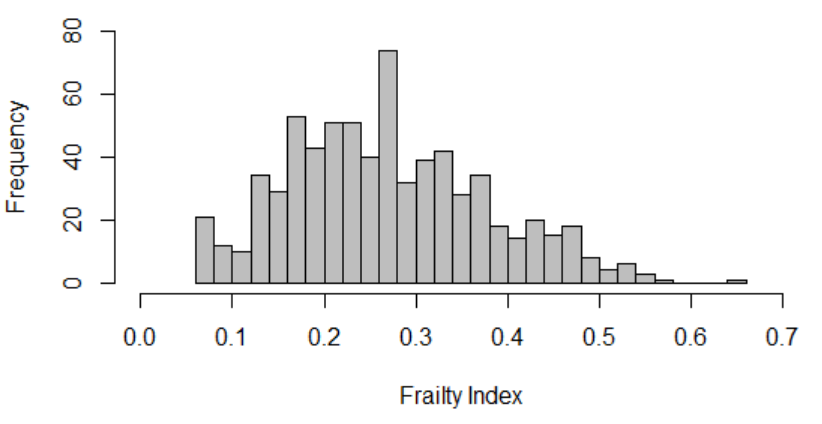 Additional figure 3: Distribution of frailty index comparing 30- and 32-items frailty index in sub-population (n=517).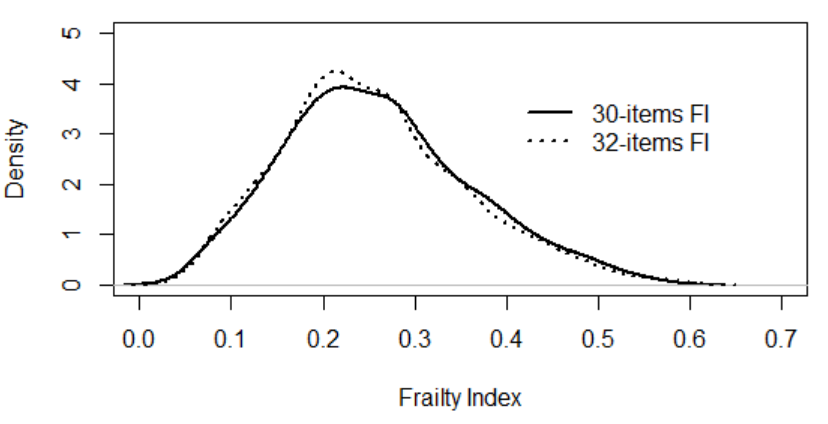 Additional table 1. Missing data for the frailty index variables, n (%)Additional table 1. Missing data for the frailty index variables, n (%)Additional table 1. Missing data for the frailty index variables, n (%)Additional table 1. Missing data for the frailty index variables, n (%)Additional table 1. Missing data for the frailty index variables, n (%)Study samplen=899Cardiacn=337Orthopedic/othersn=562ItemVariableSocial situation1Living alone0 (0.0)0 (0.0)0 (0.0)Physical function2Falls in last 3 months1 (0.11)0 (0.0)1 (0.18)3Mobility (MNA)20 (2.22)2 (0.59)18 (3.20)Sensory test4Visual acuity test42 (4.67)7 (2.08)35 (6.23)5Whisper test16 (1.78)2 (0.59)14 (2.49)Comorbidities – case history6Arterial hypertension  0 (0.0)0 (0.0)0 (0.0)7Cardiovascular (MI, heart failure, circulatory disorder in feet, arrhythmia, stroke, cerebral hemorrhage, hemiplegic) 0 (0.0)0 (0.0)0 (0.0)8Neurological (M. Parkinson, seizures)0 (0.0)0 (0.0)0 (0.0)9Chronic lung disease0 (0.0)0 (0.0)0 (0.0)10Dementia0 (0.0)0 (0.0)0 (0.0)11Gastrointestinal ulcer0 (0.0)0 (0.0)0 (0.0)12Osteoarthritis 0 (0.0)0 (0.0)0 (0.0)13Urinary incontinence19 (2.11)3 (0.89)16 (2.85)14Tumor0 (0.0)0 (0.0)0 (0.0)15Diabetes mellitus0 (0.0)0 (0.0)0 (0.0)16Liver disease0 (0.0)0 (0.0)0 (0.0)Self-estimated health/emotions17Subjective memory impairment21 (2.33)5 (1.48)16 (2.85)18General health (SF-12)26 (2.89)5 (1.48)21 (3.74)19Moderate activities (SF-12)26 (2.89)5 (1.48)21 (3.74)20Climbing several flights of stairs (SF-12)26 (2.89)5 (1.48)21 (3.74)21Interference by pain (SF-12)28 (3.11)5 (1.48)23 (4.09)22A lot of energy (SF-12)36 (4.00)5 (1.48)31 (5.52)23Downhearted and blue (SF-12)42 (4.67)5 (1.48)37 (6.58)24Interference with social contacts (SF-12)33 (3.67)5 (1.48)28 (4.98)Measurements25Weight loss during the last 3 months (MNA)62 (6.90)7 (2.08)55 (9.79)26GFR (ml/min//1.73m2)19 (2.11)3 (0.89)16 (2.85)27BMI (kg/m2)3 (0.33)1 (0.30)2 (0.36)28Anemia17 (1.89)4 (1.19)13 (2.31)29Polypharmacy28 (3.11)6 (1.78)22 (3.91)30Barthel Index 22 (2.45)3 (0.89)19 (3.38)Total missing (30*899=26970, cardiac 30*337=10110; 30*562=16860)487 (1.8)78 (0.77)409 (2.42)Additional table 2: Participant’s characteristics differentiated by type of surgery.Additional table 2: Participant’s characteristics differentiated by type of surgery.Additional table 2: Participant’s characteristics differentiated by type of surgery.Additional table 2: Participant’s characteristics differentiated by type of surgery.Additional table 2: Participant’s characteristics differentiated by type of surgery.Additional table 2: Participant’s characteristics differentiated by type of surgery.Total(n=701)Type of surgeryType of surgeryTotal(n=701)Cardiac(n=296)Orthopedic/others(n=405)Delirium, n (%)Delirium, n (%)165 (23.5)108 (36.5)57 (14.1)Age (years), mean (SD)Age (years), mean (SD)77.1 (4.7)76.4 (4.6)77.5 (4.8)Male, n (%)Male, n (%)367 (52.4)203 (68.6)164 (40.5)Education >10 years, n (%)Education >10 years, n (%)139 (19.8)61 (20.6)78 (19.3)Alcohol score, median (Q1|Q3)Alcohol score, median (Q1|Q3)0.34 (0.12|0.69)0.39 (0.12|0.85)0.34 (0.12|0.60)Living alone, n (%)Living alone, n (%)193 (27.5)64 (21.6)129 (31.9)Fall in last 3 months, n (%)Fall in last 3 months, n (%)106 (15.1)29 (9.8)77 (19.0)Mobility (MNA) Goes out638 (91.0)284 (95.9)354 (87.4)Mobility (MNA) Gets out of bed/ chair, does not get out57 (8.1)11 (3.7)46 (11.4)Mobility (MNA) Bed or chair bound6 (0.9)1 (0.3)5 (1.2)Comorbidities, n (%)Dementia11 (1.6)0 (0.0)11 (2.7)Comorbidities, n (%)Tumor162 (23.1)51 (17.2)111 (27.4)Comorbidities, n (%)Urinary incontinenceNone633 (90.3)282 (95.3)351 (86.7)Comorbidities, n (%)Occasional 60 (8.6)10 (3.4)50 (12.3)Comorbidities, n (%)Incontinent8 (1.1)4 (1.4)4 (1.0)Comorbidities, n (%)Hypertension533 (76.0)242 (81.8)291 (71.9)Comorbidities, n (%)CVD441 (62.9)226 (76.4)215 (53.1)Comorbidities, n (%)Chronic lung disease 80 (11.4)35 (11.8)45 (11.1)Comorbidities, n (%)GI ulcer67 (9.6)25 (8.4)42 (10.4)Comorbidities, n (%)OsteoarthritisMono281 (40.1)80 (27.0)201 (49.6)Comorbidities, n (%)OsteoarthritisPoly122 (17.4)36 (12.2)86 (21.2)Comorbidities, n (%)Diabetes No EOD139 (19.8)63 (21.3)76 (18.8)Comorbidities, n (%)Diabetes With EOD27 (3.8)15 (5.1)12 (2.9)Comorbidities, n (%)Liver diseaseLight40 (5.7)13 (4.4)27 (6.7)Comorbidities, n (%)Liver diseaseModerate to severe16 (2.3)5 (1.7)11 (2.7)Sensory deficits, n (%)Visual140 (20.0)51 (17.2)89 (22.0)Sensory deficits, n (%)Whisper TestOnly one side correct135 (19.3)41 (13.9)94 (23.2)None correct 157 (22.4)62 (20.9)95 (23.5)Weight loss,   n (%)1 to 3 kg133 (19.0)63 (21.3)70 (17.3)Weight loss,   n (%)>3kg140 (20.0)56 (18.9)84 (20.7)GFR (ml/min/1.73m2), median (Q1|Q3)GFR (ml/min/1.73m2), median (Q1|Q3)71.8 (57.2|85.0)71.3 (56.8|83.3)72.3 (57.8|85.8)BMI (kg/m²), median (Q1|Q3)BMI (kg/m²), median (Q1|Q3)26.8 (24.0|29.9)26.9 (24.1|29.7)26.7 (24.1|30.0)Anemia b, n (%)Female72 (21.6)25 (26.9)47 (19.5)Anemia b, n (%)Male 114 (31.1)60 (29.6)54 (32.9)Polypharmacy, n (%)Polypharmacy, n (%)467 (66.6)213 (72.0)254 (62.7)Barthel Index (points), n (%) ≥85 636 (90.7)288 (97.3)348 (85.9)Barthel Index (points), n (%) 35 to 80 56 (8.0)8 (2.7)48 (11.9)Barthel Index (points), n (%) 0 to 30 9 (1.3)0 (0.0)9 (2.2)Subjective memory impairment,n (%)Subjective memory impairment,n (%)344 (49.1)137 (46.3)207 (51.1)General health (SF-12)Excellent to good453 (64.6)221 (74.7)232 (57.3)General health (SF-12)Fair208 (29.7)58 (19.6)150 (37.0)General health (SF-12)Poor40 (5.7)17 (5.7)23 (5.7)TUG (sec), median (Q1|Q3) (n = 555)TUG (sec), median (Q1|Q3) (n = 555)12.0 (9.0|16.0)10.0 (8.1|12.7)13.0 (10.0|19.0)Hand grip strength, median (Q1|Q3)Female (n = 299)21.0 (18.0|25.0)22.0 (18.0|26.0)21.0 (17.0|25.0)Hand grip strength, median (Q1|Q3)Male (n = 334)36.0 (30.0|42.0)36.0 (30.0|42.0)34.3 (28.0|40.7)Length of stay (days), median         (min, q1, q3, max)Length of stay (days), median         (min, q1, q3, max)9(2,8,12,74)9(3,8,12,57)10(2,8,12,74)MNA = Mini nutritional assessment; CVD = cardiovascular disease; GI = gastrointestinal, EOD = end organ damage; Auditory = both sides incorrect; GFR = glomerular filtration rate; BMI = body mass index; Polypharmacy = ≥ 5 long-term medications; SF-12 = Short form 12; TUG = time-up-and-go-testa alcohol score = 0.05*(beer amount) + 0.12*(wine amount) + 0.4*(spirits amount)b anemia: male haemoglobin <13 g/dl; female <12g/dlc https://kcgeriatrie.de/Assessments_in_der_Geriatrie/Seiten/Bereich_-_Selbstversorgung.aspxMNA = Mini nutritional assessment; CVD = cardiovascular disease; GI = gastrointestinal, EOD = end organ damage; Auditory = both sides incorrect; GFR = glomerular filtration rate; BMI = body mass index; Polypharmacy = ≥ 5 long-term medications; SF-12 = Short form 12; TUG = time-up-and-go-testa alcohol score = 0.05*(beer amount) + 0.12*(wine amount) + 0.4*(spirits amount)b anemia: male haemoglobin <13 g/dl; female <12g/dlc https://kcgeriatrie.de/Assessments_in_der_Geriatrie/Seiten/Bereich_-_Selbstversorgung.aspxMNA = Mini nutritional assessment; CVD = cardiovascular disease; GI = gastrointestinal, EOD = end organ damage; Auditory = both sides incorrect; GFR = glomerular filtration rate; BMI = body mass index; Polypharmacy = ≥ 5 long-term medications; SF-12 = Short form 12; TUG = time-up-and-go-testa alcohol score = 0.05*(beer amount) + 0.12*(wine amount) + 0.4*(spirits amount)b anemia: male haemoglobin <13 g/dl; female <12g/dlc https://kcgeriatrie.de/Assessments_in_der_Geriatrie/Seiten/Bereich_-_Selbstversorgung.aspxMNA = Mini nutritional assessment; CVD = cardiovascular disease; GI = gastrointestinal, EOD = end organ damage; Auditory = both sides incorrect; GFR = glomerular filtration rate; BMI = body mass index; Polypharmacy = ≥ 5 long-term medications; SF-12 = Short form 12; TUG = time-up-and-go-testa alcohol score = 0.05*(beer amount) + 0.12*(wine amount) + 0.4*(spirits amount)b anemia: male haemoglobin <13 g/dl; female <12g/dlc https://kcgeriatrie.de/Assessments_in_der_Geriatrie/Seiten/Bereich_-_Selbstversorgung.aspxMNA = Mini nutritional assessment; CVD = cardiovascular disease; GI = gastrointestinal, EOD = end organ damage; Auditory = both sides incorrect; GFR = glomerular filtration rate; BMI = body mass index; Polypharmacy = ≥ 5 long-term medications; SF-12 = Short form 12; TUG = time-up-and-go-testa alcohol score = 0.05*(beer amount) + 0.12*(wine amount) + 0.4*(spirits amount)b anemia: male haemoglobin <13 g/dl; female <12g/dlc https://kcgeriatrie.de/Assessments_in_der_Geriatrie/Seiten/Bereich_-_Selbstversorgung.aspxMNA = Mini nutritional assessment; CVD = cardiovascular disease; GI = gastrointestinal, EOD = end organ damage; Auditory = both sides incorrect; GFR = glomerular filtration rate; BMI = body mass index; Polypharmacy = ≥ 5 long-term medications; SF-12 = Short form 12; TUG = time-up-and-go-testa alcohol score = 0.05*(beer amount) + 0.12*(wine amount) + 0.4*(spirits amount)b anemia: male haemoglobin <13 g/dl; female <12g/dlc https://kcgeriatrie.de/Assessments_in_der_Geriatrie/Seiten/Bereich_-_Selbstversorgung.aspxAdditional table 3: Contributing factors to the frailty index separated by surgery type and sorted by percentages (i.e. proportion of subjects with 0.5 points in each variable of the frailty index) in descending order. Additional table 3: Contributing factors to the frailty index separated by surgery type and sorted by percentages (i.e. proportion of subjects with 0.5 points in each variable of the frailty index) in descending order. Additional table 3: Contributing factors to the frailty index separated by surgery type and sorted by percentages (i.e. proportion of subjects with 0.5 points in each variable of the frailty index) in descending order. Additional table 3: Contributing factors to the frailty index separated by surgery type and sorted by percentages (i.e. proportion of subjects with 0.5 points in each variable of the frailty index) in descending order. Type of surgeryType of surgeryType of surgeryType of surgeryCardiacCardiacOrthopedic/othersOrthopedic/others%Frailty index variables sorted by frequencies in descending orderFrailty index variables sorted by frequencies in descending order%81.8Arterial hypertensionClimbing several flights of stairs (SF-12)80.076.4Cardiovascular diseaseModerate activities (SF-12)74.172.0PolypharmacyInterference by pain (SF-12)72.667.2Climbing several flights of stairs (SF-12)Arterial hypertension71.956.4A lot of energy (SF-12)Osteoarthritis70.948.3Moderate activities (SF-12)Polypharmacy62.746.3Subjective memory impairmentA lot of energy (SF-12)60.540.2Weight loss during the last 3 months (MNA)Cardiovascular disease53.139.2OsteoarthritisSubjective memory impairment51.134.8Whisper testWhisper test46.732.4Interference by pain (SF-12)General health (SF-12)42.730.4GFR (ml/min/1.73m2)Interference with social contacts (SF-12)38.528.7AnemiaDownhearted and blue (SF-12)38.327.7Downhearted and blue (SF-12)Weight loss during the last 3 months (MNA)38.026.4Diabetes mellitusLiving alone31.925.3General health (SF-12)Tumor27.424.0BMI (kg/m2)GFR (ml/min/1.73m2)27.221.6Living aloneBMI (kg/m2)26.217.9Interference with social contacts (SF-12)Anemia24.917.2Visual acuity testVisual acuity test22.017.2TumorDiabetes mellitus21.711.8Chronic lung diseaseFalls in last 3 months19.09.8Falls in last 3 monthsBarthel Index14.18.5Gastrointestinal ulcerUrinary incontinence13.36.1Liver diseaseMobility (MNA)12.64.7Urinary incontinenceChronic lung disease11.14.1Mobility (MNA)Gastrointestinal ulcer10.44.1Neurological disease (Parkinson)Liver disease9.42.7Barthel IndexDementia2.70.0DementiaNeurological disease (Parkinson)2.5Additional table 4. Logistic regression for the association between frailty and POD after exclusion of those with a length of stay < 7 days and missing information on POD at 2-months follow-up (n=672).Additional table 4. Logistic regression for the association between frailty and POD after exclusion of those with a length of stay < 7 days and missing information on POD at 2-months follow-up (n=672).Additional table 4. Logistic regression for the association between frailty and POD after exclusion of those with a length of stay < 7 days and missing information on POD at 2-months follow-up (n=672).Additional table 4. Logistic regression for the association between frailty and POD after exclusion of those with a length of stay < 7 days and missing information on POD at 2-months follow-up (n=672).Additional table 4. Logistic regression for the association between frailty and POD after exclusion of those with a length of stay < 7 days and missing information on POD at 2-months follow-up (n=672).Additional table 4. Logistic regression for the association between frailty and POD after exclusion of those with a length of stay < 7 days and missing information on POD at 2-months follow-up (n=672).Additional table 4. Logistic regression for the association between frailty and POD after exclusion of those with a length of stay < 7 days and missing information on POD at 2-months follow-up (n=672).Additional table 4. Logistic regression for the association between frailty and POD after exclusion of those with a length of stay < 7 days and missing information on POD at 2-months follow-up (n=672).Additional table 4. Logistic regression for the association between frailty and POD after exclusion of those with a length of stay < 7 days and missing information on POD at 2-months follow-up (n=672).incident delirium/n (%)incident delirium/n (%)Model 1aModel 1aModel 1aModel 2bModel 2bincident delirium/n (%)incident delirium/n (%)OR [95% CI]OR [95% CI]c-statisticOR [95% CI]c-statisticFrailty (categorical) (FI ≥0.2)frail: 134/510 (26.3%)frail: 134/510 (26.3%)1.64 [1.05, 2.58]1.64 [1.05, 2.58]0.6000.6002.16 [1.34, 3.49]0.712Frailty Index continuous              (increase of 0.1)165/672 (24.6%)165/672 (24.6%)1.32 [1.11, 1.56]1.32 [1.11, 1.56]0.6150.6151.60 [1.32, 1.94]0.729OR-odds ratio; CI-confidence intervala adjusted for age and sexb adjusted for age, sex, education, smoking, alcohol-score and type of surgeryOR-odds ratio; CI-confidence intervala adjusted for age and sexb adjusted for age, sex, education, smoking, alcohol-score and type of surgeryOR-odds ratio; CI-confidence intervala adjusted for age and sexb adjusted for age, sex, education, smoking, alcohol-score and type of surgeryOR-odds ratio; CI-confidence intervala adjusted for age and sexb adjusted for age, sex, education, smoking, alcohol-score and type of surgeryOR-odds ratio; CI-confidence intervala adjusted for age and sexb adjusted for age, sex, education, smoking, alcohol-score and type of surgeryOR-odds ratio; CI-confidence intervala adjusted for age and sexb adjusted for age, sex, education, smoking, alcohol-score and type of surgeryOR-odds ratio; CI-confidence intervala adjusted for age and sexb adjusted for age, sex, education, smoking, alcohol-score and type of surgeryOR-odds ratio; CI-confidence intervala adjusted for age and sexb adjusted for age, sex, education, smoking, alcohol-score and type of surgeryOR-odds ratio; CI-confidence intervala adjusted for age and sexb adjusted for age, sex, education, smoking, alcohol-score and type of surgeryAdditional Table 5: Participants’s characteristics of the study population (n=701) vs. sub-population (n=517).Additional Table 5: Participants’s characteristics of the study population (n=701) vs. sub-population (n=517).Additional Table 5: Participants’s characteristics of the study population (n=701) vs. sub-population (n=517).Study population(n=701)Sub-sample for secondary analysis(n=517)Age (years), mean (SD)77.1 (4.7)76.6 (4.6)Male, n (%)367 (52.4)285 (55.1)Cardiac surgery, n (%)296 (42.2)258 (49.9)Orthopedic surgery, n (%)405 (57.8)259 (50.1)Polypharmacy*, n (%)467 (66.6)328 (63.4)Fall in the last 3 months, n (%)106 (15.1)55 (10.6)Delirium, n (%)165 (23.5)125 (24.2)*Polypharmacy: ≥ 5 long-term medications*Polypharmacy: ≥ 5 long-term medications*Polypharmacy: ≥ 5 long-term medicationsAdditional table 6: Characteristics of study population and excluded population.Additional table 6: Characteristics of study population and excluded population.Additional table 6: Characteristics of study population and excluded population.Additional table 6: Characteristics of study population and excluded population.Additional table 6: Characteristics of study population and excluded population.Additional table 6: Characteristics of study population and excluded population.Additional table 6: Characteristics of study population and excluded population.Study population(n=701)Excluded populationExcluded populationStudy population(n=701)(n=198)Missings (n)Delirium, n (%)Delirium, n (%)165 (23.5)44 (22.2)0Age (years), mean (SD)Age (years), mean (SD)77.1 (4.7)78.2 (5.2)0Male, n (%)Male, n (%)367 (52.4)88 (44.4)0Education >10 years, n (%)Education >10 years, n (%)139 (19.8)32 (16.3)2Alcohol score, median (Q1|Q3)Alcohol score, median (Q1|Q3)0.34 (0.12|0.69)0.36 (0.12|0.62)7Living alone, n (%)Living alone, n (%)193 (27.5)71 (35.9)0Fall in last 3 months, n (%)Fall in last 3 months, n (%)106 (15.1)47 (23.9)1Mobility (MNA), n (%) Goes outGoes out638 (91.0)152 (85.4)20Mobility (MNA), n (%) Gets out of bed/ chair, does not go outGets out of bed/ chair, does not go out57 (8.1)20 (11.2)20Mobility (MNA), n (%) Bed or chair boundBed or chair bound6 (0.9)6 (3.4)20Comorbidities, n (%)DementiaDementia11 (1.6)3 (1.5)0Comorbidities, n (%)TumorTumor162 (23.1)42 (21.2)0Comorbidities, n (%)Urinary incontinenceUrinary incontinenceNone633 (90.3)155 (86.6)19Comorbidities, n (%)Occasional 60 (8.6)19 (10.6)19Comorbidities, n (%)Incontinent8 (1.1)5 (2.8)19Comorbidities, n (%)HypertensionHypertension533 (76.0)135 (68.2)0Comorbidities, n (%)CVDCVD441 (62.9)111 (56.1)0Comorbidities, n (%)Chronic lung disease Chronic lung disease 80 (11.4)26 (13.1)0Comorbidities, n (%)GI ulcerGI ulcer67 (9.6)16 (8.1)0Comorbidities, n (%)OsteoarthritisOsteoarthritisMono281 (40.1)84 (42.4)0Comorbidities, n (%)OsteoarthritisOsteoarthritisPoly122 (17.4)30 (15.2)0Comorbidities, n (%)Diabetes Diabetes No EOD139 (19.8)31 (15.7)0Comorbidities, n (%)Diabetes Diabetes With EOD27 (3.8)9 (4.5)0Comorbidities, n (%)Liver diseaseLiver diseaseLight40 (5.7)6 (3.0)0Comorbidities, n (%)Liver diseaseLiver diseaseModerate to severe16 (2.3)1 (0.5)0Sensory deficits, n (%)Visual Visual 140 (20.0)45 (28.8)42Sensory deficits, n (%)Whisper TestWhisper TestOnly one side correct135 (19.3)51 (28.0)16None correct157 (22.4)43 (23.6)16Weight loss, n (%)1 to 3 kg1 to 3 kg133 (19)21 (15.4)62Weight loss, n (%)>3kg>3kg140 (20.0)26 (19.1)62GFR (ml/min//1.73m2), median (Q1|Q3)GFR (ml/min//1.73m2), median (Q1|Q3)71.8 (57.2|85.0)69.9 (55.2|82.7)19BMI (kg/m²), median (Q1|Q3)BMI (kg/m²), median (Q1|Q3)26.8 (24.1|29.9)26.1 (23.9|29.7)3Anemia b, n (%)FemaleFemale72 (21.6)28 (27.5)8Anemia b, n (%)Male Male 114 (31.1)16 (20.3)9Polypharmacy, n (%)Polypharmacy, n (%)467 (66.6)111 (65.3)28Barthel Index (points), n (%) ≥85 ≥85 636 (90.7)143 (81.3)22Barthel Index (points), n (%) 35 to 80 35 to 80 56 (8.0)23 (13.1)22Barthel Index (points), n (%) 0 to 30 0 to 30 9 (1.3)10 (5.7)22Subjective memory impairment, n (%)Subjective memory impairment, n (%)344 (49.1)88 (49.7)21General health      (SF-12)Excellent to goodExcellent to good453 (64.6)94 (54.7)26General health      (SF-12)FairFair208 (29.7)65 (37.8)26General health      (SF-12)PoorPoor40 (5.7)13 (7.6)26TUG (sec), median (Q1|Q3) (n = 555)TUG (sec), median (Q1|Q3) (n = 555)12.0 (9.0|16.0)12.6 (8.9|17.7)73Hand grip strength, median (Q1|Q3)Female (n = 299)Female (n = 299)21.0 (18.0|25.0)20.0 (17.0|26.0)33Hand grip strength, median (Q1|Q3)Male (n = 334)Male (n = 334)36.0 (30.0|42.0)36.0 (28.3|45.0)20MNA = Mini nutritional assessment; CVD = cardiovascular disease; GI = gastrointestinal, EOD = end organ damage; Auditory = both sides incorrect; GFR = glomerular filtration rate; BMI = body mass index; Polypharmacy = ≥ 5 long-term medications; SF-12 = Short form 12; TUG = time-up-and-go-testa alcohol score = 0.05*(beer amount) + 0.12*(wine amount) + 0.4*(spirits amount)b anemia: male haemoglobin <13 g/dl; female <12g/dlc https://kcgeriatrie.de/Assessments_in_der_Geriatrie/Seiten/Bereich_-_Selbstversorgung.aspxMNA = Mini nutritional assessment; CVD = cardiovascular disease; GI = gastrointestinal, EOD = end organ damage; Auditory = both sides incorrect; GFR = glomerular filtration rate; BMI = body mass index; Polypharmacy = ≥ 5 long-term medications; SF-12 = Short form 12; TUG = time-up-and-go-testa alcohol score = 0.05*(beer amount) + 0.12*(wine amount) + 0.4*(spirits amount)b anemia: male haemoglobin <13 g/dl; female <12g/dlc https://kcgeriatrie.de/Assessments_in_der_Geriatrie/Seiten/Bereich_-_Selbstversorgung.aspxMNA = Mini nutritional assessment; CVD = cardiovascular disease; GI = gastrointestinal, EOD = end organ damage; Auditory = both sides incorrect; GFR = glomerular filtration rate; BMI = body mass index; Polypharmacy = ≥ 5 long-term medications; SF-12 = Short form 12; TUG = time-up-and-go-testa alcohol score = 0.05*(beer amount) + 0.12*(wine amount) + 0.4*(spirits amount)b anemia: male haemoglobin <13 g/dl; female <12g/dlc https://kcgeriatrie.de/Assessments_in_der_Geriatrie/Seiten/Bereich_-_Selbstversorgung.aspxMNA = Mini nutritional assessment; CVD = cardiovascular disease; GI = gastrointestinal, EOD = end organ damage; Auditory = both sides incorrect; GFR = glomerular filtration rate; BMI = body mass index; Polypharmacy = ≥ 5 long-term medications; SF-12 = Short form 12; TUG = time-up-and-go-testa alcohol score = 0.05*(beer amount) + 0.12*(wine amount) + 0.4*(spirits amount)b anemia: male haemoglobin <13 g/dl; female <12g/dlc https://kcgeriatrie.de/Assessments_in_der_Geriatrie/Seiten/Bereich_-_Selbstversorgung.aspxMNA = Mini nutritional assessment; CVD = cardiovascular disease; GI = gastrointestinal, EOD = end organ damage; Auditory = both sides incorrect; GFR = glomerular filtration rate; BMI = body mass index; Polypharmacy = ≥ 5 long-term medications; SF-12 = Short form 12; TUG = time-up-and-go-testa alcohol score = 0.05*(beer amount) + 0.12*(wine amount) + 0.4*(spirits amount)b anemia: male haemoglobin <13 g/dl; female <12g/dlc https://kcgeriatrie.de/Assessments_in_der_Geriatrie/Seiten/Bereich_-_Selbstversorgung.aspxMNA = Mini nutritional assessment; CVD = cardiovascular disease; GI = gastrointestinal, EOD = end organ damage; Auditory = both sides incorrect; GFR = glomerular filtration rate; BMI = body mass index; Polypharmacy = ≥ 5 long-term medications; SF-12 = Short form 12; TUG = time-up-and-go-testa alcohol score = 0.05*(beer amount) + 0.12*(wine amount) + 0.4*(spirits amount)b anemia: male haemoglobin <13 g/dl; female <12g/dlc https://kcgeriatrie.de/Assessments_in_der_Geriatrie/Seiten/Bereich_-_Selbstversorgung.aspxMNA = Mini nutritional assessment; CVD = cardiovascular disease; GI = gastrointestinal, EOD = end organ damage; Auditory = both sides incorrect; GFR = glomerular filtration rate; BMI = body mass index; Polypharmacy = ≥ 5 long-term medications; SF-12 = Short form 12; TUG = time-up-and-go-testa alcohol score = 0.05*(beer amount) + 0.12*(wine amount) + 0.4*(spirits amount)b anemia: male haemoglobin <13 g/dl; female <12g/dlc https://kcgeriatrie.de/Assessments_in_der_Geriatrie/Seiten/Bereich_-_Selbstversorgung.aspx